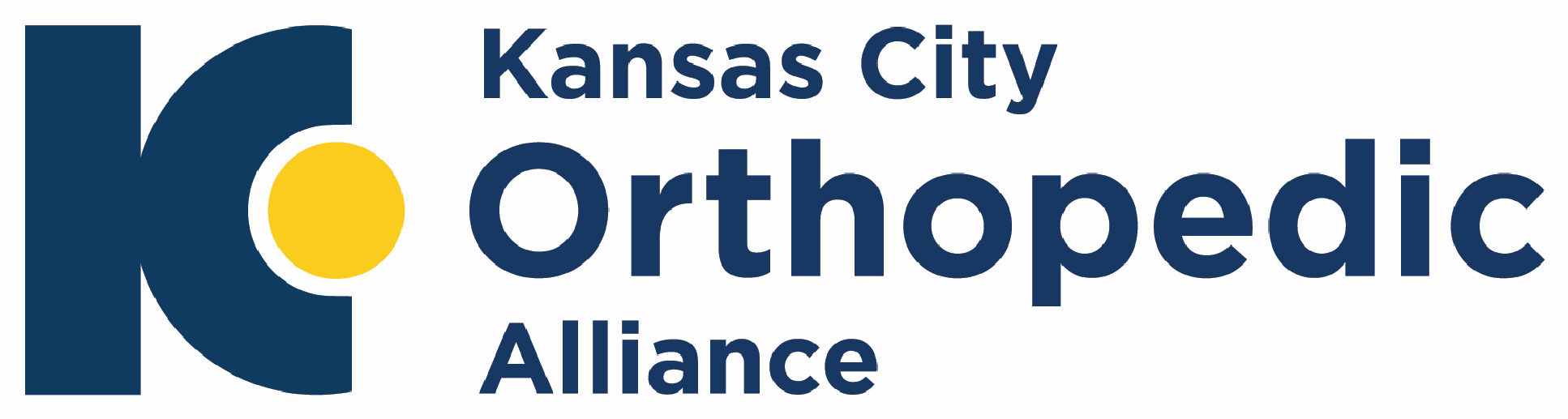 H. Scott Ellsworth, MDRehabilitation Protocol: Total Shoulder ArthroplastyPhase I (0-6 weeks): Protect Subscapularis RepairAAROM with pulleysScapular plane elevation to 130 degrees, active ER to 30 degreesSupine AAROM with stick to same limitsAVOID shoulder extensionNo IR motion behind the backLight patient directed active ER onlyNo active IR or passive ER2-3lbs lifting restrictionPhase II (6-12 weeks): Restore ROMAdvance ROM in all planes as toleratedLimit ER to 30 until week 10Initiate gentle cuff strengthening, except subscapularisBegin IR isometrics10lbs lifting restrictionPhase III (12+ weeks): Restore StrengthWeek 12Light ER stretching as toleratedAdvance subscapularis strengtheningAdvance cuff strengthening as toleratedSimulate functional activities Week 16Gradual return to sport/high impact activities  H. Scott Ellsworth, MD		kcorthoalliance.com			3651 College Blvd.Shoulder & Elbow Surgery		hscottellsworthmd.com		Leawood, KS. 66211					(913)- 319- 7600